Konin,  3 grudnia 2018 r.Chcieć, to móc! - Program aktywizacji społeczno-zawodowej osób zagrożonych wykluczeniem społecznymZapraszamy do udziału w projekcie osoby z Konina i powiatu konińskiego zagrożone ubóstwem lub wykluczeniem społecznym, pozostające bez pracy, które korzystają ze świadczeń pomocy społecznej lub kwalifikują się do objęcia taką pomocą. Uczestnikom projektu oferujemy pomoc w znalezieniu pracy, treningi kompetencji i umiejętności społecznych, kursy podnoszące kwalifikacje i kompetencje zawodowe oraz płatne staże. Opis grupy docelowej projektu:osoby bezrobotne zakwalifikowane do III profilu pomocy w Powiatowym Urzędzie Pracy,osoby niepełnosprawne:o umiarkowanym stopniu niepełnosprawności,o znacznym stopniu niepełnosprawności,z niepełnosprawnością sprzężoną, z zaburzeniami psychicznymi, w tym z niepełnosprawnością intelektualną i osoby z całościowymi zaburzeniami rozwojowymi,osoby korzystające z Programu Operacyjnego Pomoc Żywnościowa, dla których zakres wsparcia w projekcie nie powiela działań, które osoby otrzymały lub otrzymują z PO PŻ,osoby zagrożone ubóstwem lub wykluczeniem społecznym, doświadczające wielokrotnego wykluczenia społecznego, rozumianego jako wykluczenie z powodu więcej niż 1 z przesłanek,osoby o niskich kwalifikacjach,osoby długotrwale bezrobotne.Formy wsparcia, które otrzymają uczestnicy projektu:pogłębiona diagnoza indywidualnych potrzeb i potencjałów uczestników projektu, w tym opracowanie Indywidualnych Ścieżek Reintegracji (50 os.),indywidualne poradnictwo psychologiczne (life coaching), które poprzez włączanie uczestników projektu w pracę nad sobą, poszukiwaniem ścieżek rozwoju osobistego i zawodowego ma na celu wskazać drogę wyjścia z bierności zawodowej i zmobilizować do aktywności w sferze społecznej i zawodowej (50 os.),grupowy trening kompetencji i umiejętności społecznych (50 os.),szkolenia/kursy podnoszące kwalifikacje i kompetencje dopasowane tematyką i zakresem do potrzeb, możliwości i potencjałów uczestników projektu oraz poparte analizą lokalnego rynku pracy (50 os.), płatne staże zawodowe zgodne z odbytymi szkoleniami i Indywidualnymi Ścieżkami Reintegracji (12 os.),  indywidualne doradztwo zawodowe w zakresie poszukiwania i utrzymania pracy (50 os.),wsparcie trenera pracy wspomaganej (5 os.).Okres realizacji: 1.01.2018 – 31.05.2019Wartość projektu: 487 067,38 złKontakt:Agnieszka Michońska-Skomratel. + 48 510 488 157e-mail: askomra@jcgroup.plwww.jcgroup.pl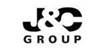 